УКРАЇНАНОВОУШИЦЬКА СЕЛИЩНА РАДАНОВОУШИЦЬКОЇ СЕЛИЩНОЇ ОБ’ЄДНАНОЇ  ТЕРИТОРІАЛЬНОЇ ГРОМАДИВИКОНАВЧИЙ КОМІТЕТ                                                                 Р І Ш Е Н Н Явід  21 лютого  2019 року № 1021смт. Нова УшицяПро погодження виконання Програм  Новоушицькою районною центральною лікарнею за 2018 рік.         Заслухавши та обговоривши  звіт про виконання програм Новоушицькою ЦРЛ, за 2018 рік, керуючись Законом України " Про місцеве самоврядування в Україні" від 21.05.1997 року N280/97-ВР (із змінами та доповненнями), виконавчий комітет селищної ради                                                                                    ВИРІШИВ:       1. Погодити виконання програм Новоушицькою центральною районною лікарнею за 2018 рік . Додається.       2. Заступнику селищного голови з гуманітарних питань Кокареву В.В., головному лікарю Новоушицької ЦРЛ Гладій В.Є.  звіт про виконання програм  винести на розгляд чергової сесії	Селищний голова	О.МосковчукІНФОРМАЦІЯпро виконання «Цільової соціальної Програми профілактики, діагностики та лікування рідкісних (органних) хвороб за 2018 рік по Новоушицькій ЦРЛ.П. Удосконалення діагностики.Закуплено 40 тест-систем для виявлення вірусу гепатиту С на суму 2621,50 грн. та закуплено 200 шт. тестів для визначення глікозильованого гемоглобіну на суму 21100 грн. Сучасні методи лабораторної діагностики органних та інших інвалідизуючих захворювань за звітний період не впроваджувались.Ш. Забезпечення лікування хворих дітей і дорослих на орфанні та інші інвалідизуючі захворювання.	При дитячому відділенні Новоушицької ЦРЛ функціонує палата реабілітації, у якій за звітний період проліковано 45 хворих, з них проліковано пацієнтів: звродженими вадами розвитку – 16 – 35,5%дитячий церебральний параліч – 8 - 17,7%інші неврологічні патології – 7 -15,5%хвороби опорно-рухової системи – 3 – 6,6%хвороби ендокринної системи – 3 – 6,6%дерматологічні хворі – 3 – 6,6%інші хворі з наступними діагнозами:хронічний гастритпролапс митрального клапанудвобічна глухотабронхіальна астмаЗа звітний період на палату реабілітації виділено коштів на заробітну плату 90946,0 грн., використано – 66434,37 грн., на нарухування на оплату праці виділено – 20010,0 грн, використано – 9320,64 грн. На медикаменти та перев’язувальні матеріали – 6000 грн., використано – 5997,78 грн. На продукти харчування виділено – 4800 грн., використано – 4800 грн.Серед дорослого населення на «Д» обліку з орфанними захворюваннями у ЦРЛ знаходиться  2 осіб (муковісцидоз – 1, дистонія краніоцервікальна з залученням гортані та верхніх кінцівок -1).І Н Ф О Р М А Ц І Япро виконання «Програми розвитку охорони здоров’я Новоушицької селищної об’єднаної територіальної громади 2018р.» по Новоушицькій ЦРЛ.            1.Надання медичної допомоги дитячому населенню.При дитячому відділенні Новоушицької ЦРЛ функціонує палата реабілітації, у якій за звітний період проліковано 45  хворих. Фінансування з бюджету селища.Палата реабілітаціїНадання стоматологічної допомоги.Для наближення стоматологічної допомоги до сільського населення стоматологи ЦРЛ працюють у АЗПСМ с.Вільховець, АЗПМС с.Борсуки, АЗПСМ с.Куражин.Фінансування з бюджету селища.СтоматологиЛабораторна діагностика:Фінансування з бюджету селища.ЛабораторіяНадання медичної допомоги учасникам АТО.	За 2018 рік  у Новоушицькій ЦРЛ проліковано стаціонарно 12 учасників  АТО та 48 учасникам АТО надано амбулаторну медичну допомогу. 	У стоматологічному відділенні за звітний період проліковано 32 учасника АТО, проведено зубопротезування 8 учасникам АТО.Фінансування з бюджету селиша:АТОВиділено коштів за спецпризначенням з бюджету селища:Інші кошти спеціального фондуСекретар ради	С.МегельНайменування КЕКВКЕКВВиділено на               2018 рікВикористано за 2018 рікЗалишок коштівЗаробітна плата211190946,0066434,3724511,63Нарахування на оплату праці212020010,009320,6410689,36Медикаменти та перев»язу вальні матеріали22206000,005997,782,22Продукти харчування22304800,004800,00-Разом121756,0086552,7935203,21Найменування КЕКВКЕКВВиділено на                2018 рікВикористано за 2018 рікЗалишок коштівЗаробітна плата211190810,0090810,00-Нарахування на оплату праці212019980,0019980,00-Разом 110790,00110790,00-Найменування КЕКВКЕКВВиділено на                2018 рікВикористано за 2018 рікЗалишок коштівЗаробітна плата211127957,0024654,863302,14Нарахування на оплату праці21206151,005424,06726,94Разом 34108,0030078,924029,08Найменування КЕКВКЕКВВиділено на                2018 рікВикористано за 2018 рікЗалишок коштівМедикаменти та перев»язу вальні матеріали222053520,0036938,5016581,50Інші виплати населенню (пільгове зубопротезування)273055080,0055080,00-Разом 108600,0092018,5016581,50Найменування КЕКВКЕКВВиділено на                2018 рікВикористано за 2018 рікЗалишок коштівПридбання обладнання і предметів довгострокового користування311064000,00 (апарат штучної вентиляції легенів)62620,001380,00Придбання обладнання і предметів довгострокового користування3110149970,00 (ендокавітальний датчик)148500,001470,00Разом 213970,00211120,002850,00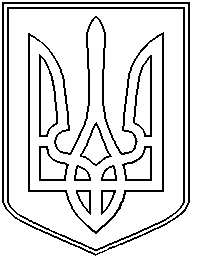 